Rodzaj zajęć : zajęcia rewalidacyjneNauczyciel prowadzący : Edyta KazimierczykKlasa : VIb i VIcData : 23 i 25 czerwcaLekcjaTemat :  Podsumowanie pracy w roku szkolnym 2019/2020NaCoBeZu: - utrwalenie materiału - powtórzenie wiadomościDrogi Uczniu,to już nasze ostatnie zajęcia w tym semestrze. Dziękuje Ci za wysyłanie ćwiczeń, za sumienne wykonywanie swoich obowiązków. Jestem dumna z Ciebie i z Twoich osiągnięć.Poniżej w linkach znajdziesz kilka ciekawych ćwiczeń utrwalających nasza prace w tym semestrze. Oraz jedno ćwiczenie w formie tabelarycznej utrwalające percepcję wzrokową. 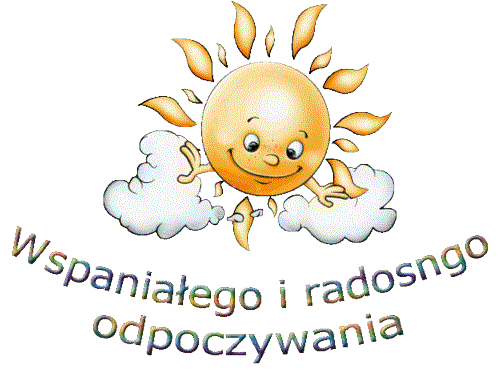 http://www.wiking.edu.pl/article.php?subject=J%EAzyk%20Polski&id=605https://www.youtube.com/watch?v=CdMdaa2_OCo&feature=youtu.be&fbclid=IwAR0OzodEUl8U93UcCPc2g9pku1W0NJKpdiBuao3EaNlVLb0QFCD-gbx36_whttps://learningapps.org/1587933https://learningapps.org/406115Znajdź ukryte wyrazy.AKCENT, ATRAKCJA, DZIENNIK, GULASZ, GUWERNER, HARNAŚ, IMPERIUM, IMPORTER, INSULINA, IZOLATOR, KOPERNIK, LESZEK, MINISTER, NAZWISKO, OPERETKA, ORGANIZM, PACZKA, PANACEUM, PASTYLKA, PRZECENA, RAPORT, REPORTERKA, RESZTA, SCHADZKA, STRAŻNIK, SUKCES, SURDUT, SZPONY, TELEWIDZ, TERMINATOR, UNIKAT, UTARCZKA, WSPORNIK, ZAKOPANE, ZJAWISKO, ZMARZLAKKOISZWNAZAKOPANEPRIMISPESCHADZKAWYNAZEPEAWSTRNIEATTESTLICERIZJAŚNNIKLERARMSUNAUMGUIKUNWIŻNSZKCINRDORTAWEDZIKLAESEKJAATUTSZIMRNGUĘPERPAOLARORREPORTERKASTIZCZGANTWSRTNYPOYLNIKANIKACEOPERETKARAMIZMARZLAK